KOMPUTERISASI AKUNTANSI PENGOLAHAN DATA  KASPADA KOPERASI KANTOR DINAS KESEHATAN KABUPATEN FLORES TIMUR - NTTKarya Tulis ini diajukan sebagai salah satu syarat untuk memperoleh Gelar Ahli Madya Bidang Komputer 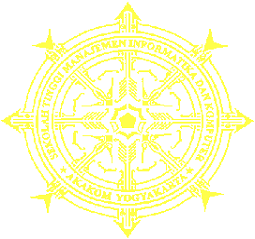 Disusun Oleh :YOHANA TENOA BAHYNim			: 033210035Jurusan			: Komputerisasi AkuntansiJenjang			: Diploma TigaTahun Akademik	: 2007/2008SEKOLAH TINGGI MANAJEMEN INFORMATIKA DAN KOMPUTERAKAKOM2008HALAMAN PENGESAHANPENGOLAHAN DATA KAS PADA KOPERASI KANTOR DINAS KESEHATAN LARANTUKA KABUPATEN FLORES TIMURKARYA TULISTelah diuji dan dipertahankan didepan tim penguji Tugas Akhir Sekolah Tinggi Manajemen Informatika dan Komputer AKAKOM YogyakartaPada Hari		: Tanggal		:MengetahuiKajur Komputerisasi Akuntansi				Dosen Pembimbing  Al. Agus Subagyo			 Endang Wahyuningsih, S.KomHALAMAN MOTTO Aku percaya mentari itu ada bahkan ketika Ia tidak memancarkan sinarnya. Aku percaya kasih itu ada bahkan ketika aku tidak merasahkannya. Aku percaya akan cintanya, pada janjinya………..AKU PERCAYA TUHAN ITU ADA BAHKAN KETIKA IA DIAM.Kita hidup harus dengan satu tujuan, kita hidup harus dengan bahagia, kita hidup harus dengan satu tekad, KITA HARUS HIDUP walau ada 1000 rintangan yang akan menghadang CITA CITA HARUS DIWUJUDKANKELUARGAKU ADALAH MATAHARIKU.Cinta adalah Api, nyalanya seperti nyala api Tuhan, air yang banyak takan mampu memadamkannya, bahakan sungai dan laut sekalipun.KATA PENGANTAR	Puji dan syukur kepada Allah Bapa Surgawi, yang telah melimpahkan berkat dan anugerahnya sehingga penyusunan program dan penulisan Laporan Tugas Akhir yang berjudul “KOMPUTERISASI AKUNTANSI PENGOLAHAN DATA KAS  PADA KOPERASI  DINAS KESEHATAN KABUPATEN FLORES TIMUR” dapat terselesaikan.	Karya Tulis ini disusun sebagai salah satu syarat menyelesaikan studi jenjang Diploma tiga (D-3) jurusan / program studi Komputerisasi Akuntansi di Sekolah Tinggi Manajemen Informatika dan Komputer AKAKOM yogyakarta.	Pada kesempatan ini penulis juga mengucapkan banyak terimakasih kepada semua pihak yang telah membantu baik secara langsung maupun tidak langsung, sehingga penulis dapat menyelesaikan karya tulis ini, yaitu kepada :Bapak Prof.,Dr.,Ir,Proyoto,M.Sc. Selaku Ketua Sekolah Tinggi Manajemen Informatika dan Komputer AKAKOM YogyakartaBapak Ir.M.Guntara,M.T., Selaku pembantu ketua I Sekolah Tinggi Manajemen Informatika dan Komputer AKAKOM Yogyakarta.Bapak Al. Agus Subagyo, S.E., M.Si Selaku Ketua Jurusan Komputerisasi Akuntansi Sekolah Tinggi Manajemen Informatika dan Komputer AKAKOM Yogyakarta.Ibu Endang Wahyuningsih, S.Kom Selaku Dosen Pembimbing yang telah membimbing penulis dalam penyusunan Karya Tulis ini.Ibu Dara Kusumawati,S.E selaku Dosen Wali.Seluruh Dosen dan Staf Karyawan Sekolah Tinggi Manajemen Informatika dan Komputer  AKAKOM Yogyakarta.Bapa dan Mama Tersayang, yang tak ada satu katapun yang bisa melukiskan semua tentang mereka, sebagai Denyut Nadi KehidupankuEma Eca,sebagai gerbang kehidupan dan Kesuksesan kami, Bapa No Ipan,sebagi Putra Makota yang mengajarkan bagaimana Memperjuangkan hidup, Ema Cu sayang, sisa darah yang super manja. Enca Tendi, Ema Ati, No Niky, Ade nona Fety, Nona Achill manis, dan Cucu baru dari Ema Ati, terimakasih atas segala cinta, sayang, perhatian, dan segala bantuannya buat ma’tenga keren.Buat Sahabat-sahabat setia Yane, Susan, Tini, Mami Gita, Frency Kecil,  Renny, Terima kasih atas segalanya.Khusus buat Bapa Romo Dominikus Hodo, pendoa, Dorongan semangat, dan tempat Curhat yang terlalu banyak membantu. Terima kasih.Buat Cay Cinta yang sudah menjadi belahan jiwa, atas semua pengorbanan, kasih yang tulus, sayang dan kebahagiaan nona, yang selalu setia antar jaga siap membantu dengan segenap jiwa. Trimakasih.Special buat Putranta Sitepu dan Putra, ma’kasih atas bantuan kalian.Koperasi Kantor Dinas Kesehatan Larantuka – Flores Timur -NTTSerta semua pihak yang tidak dapat penulis sebutkan satu persatu . penulis menyadari dengan segala keterbatasan yang dimiliki, sudah tentu penulis masih jauh dari sempurna. Untuk itu segala saran dan kritik yang membangun dari semua pihak akan penulis terima. Akhir kata semoga Tugas Akhir ini bermanfaat bagi yang membutuhkan.  				Yogyakarta,		Juli 2008		 Yohana Tenoa BahyHALAMAN PERSEMBAHANKARYA TULIS INI DIPERSEMBAHKAN KEPADA	:Papa dan Mama tersayang, sebagai Kekuatan, Pemercik semangat, Sumber Inspirasi, Cinta dan Sayang. Tanpa kalian aku bukan apa – apa, bukan siapa – siapa, dan Tak bisa apa – apa.Kakak dan Adik tersayang yang telah memberikan dorongan dan motifasi kepada saya.Buat cay, yang selalu dengan tulus, berkorban, dan membantu untuk keberhasilanku.Kepada Semua pihak yang telah membantu dalam menyelesaikan karya tulis ini.Kepada Koperasi Kantor Dinas Kesehatan Kabupaten Flores Timur.